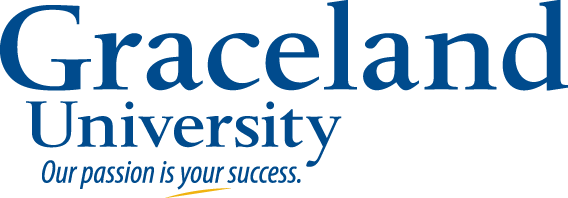 2013-2014Bachelor of Arts (B.A.) :Art: Visual CommunicationBachelor of Arts (B.A.) :Art: Visual CommunicationThe major in Visual Communication is a combination of the traditional visual arts with computer aided graphics. Visual Communications is the manipulation of type, image, color and shape in order to convey a message. The primary objective of the major is to prepare student work for graphic design field.The major in Visual Communication is a combination of the traditional visual arts with computer aided graphics. Visual Communications is the manipulation of type, image, color and shape in order to convey a message. The primary objective of the major is to prepare student work for graphic design field.The major in Visual Communication is a combination of the traditional visual arts with computer aided graphics. Visual Communications is the manipulation of type, image, color and shape in order to convey a message. The primary objective of the major is to prepare student work for graphic design field.The major in Visual Communication is a combination of the traditional visual arts with computer aided graphics. Visual Communications is the manipulation of type, image, color and shape in order to convey a message. The primary objective of the major is to prepare student work for graphic design field.The major in Visual Communication is a combination of the traditional visual arts with computer aided graphics. Visual Communications is the manipulation of type, image, color and shape in order to convey a message. The primary objective of the major is to prepare student work for graphic design field.The major in Visual Communication is a combination of the traditional visual arts with computer aided graphics. Visual Communications is the manipulation of type, image, color and shape in order to convey a message. The primary objective of the major is to prepare student work for graphic design field.The major in Visual Communication is a combination of the traditional visual arts with computer aided graphics. Visual Communications is the manipulation of type, image, color and shape in order to convey a message. The primary objective of the major is to prepare student work for graphic design field.Courses in BOLD are required by this majorCourses in regular type are to fulfill general education requirements and DO NOT have to be taken the specific semester stated.Courses in ITALIC are strongly recommendedALSO REQUIRED FOR GRADUATION124 credit hours2 Winter Terms39 Upper division credits2.00 GPACompletion of all major & gen ed requirementsBachelor of Arts (B.A.) :Art: Visual CommunicationBachelor of Arts (B.A.) :Art: Visual CommunicationThe major in Visual Communication is a combination of the traditional visual arts with computer aided graphics. Visual Communications is the manipulation of type, image, color and shape in order to convey a message. The primary objective of the major is to prepare student work for graphic design field.The major in Visual Communication is a combination of the traditional visual arts with computer aided graphics. Visual Communications is the manipulation of type, image, color and shape in order to convey a message. The primary objective of the major is to prepare student work for graphic design field.The major in Visual Communication is a combination of the traditional visual arts with computer aided graphics. Visual Communications is the manipulation of type, image, color and shape in order to convey a message. The primary objective of the major is to prepare student work for graphic design field.The major in Visual Communication is a combination of the traditional visual arts with computer aided graphics. Visual Communications is the manipulation of type, image, color and shape in order to convey a message. The primary objective of the major is to prepare student work for graphic design field.The major in Visual Communication is a combination of the traditional visual arts with computer aided graphics. Visual Communications is the manipulation of type, image, color and shape in order to convey a message. The primary objective of the major is to prepare student work for graphic design field.The major in Visual Communication is a combination of the traditional visual arts with computer aided graphics. Visual Communications is the manipulation of type, image, color and shape in order to convey a message. The primary objective of the major is to prepare student work for graphic design field.The major in Visual Communication is a combination of the traditional visual arts with computer aided graphics. Visual Communications is the manipulation of type, image, color and shape in order to convey a message. The primary objective of the major is to prepare student work for graphic design field.Courses in BOLD are required by this majorCourses in regular type are to fulfill general education requirements and DO NOT have to be taken the specific semester stated.Courses in ITALIC are strongly recommendedALSO REQUIRED FOR GRADUATION124 credit hours2 Winter Terms39 Upper division credits2.00 GPACompletion of all major & gen ed requirementsFirst Year Fall(consider a WT)GE GoalGE GoalSem HoursDate MetFirst Year SpringGE GoalSem HoursDate MetCourses in BOLD are required by this majorCourses in regular type are to fulfill general education requirements and DO NOT have to be taken the specific semester stated.Courses in ITALIC are strongly recommendedALSO REQUIRED FOR GRADUATION124 credit hours2 Winter Terms39 Upper division credits2.00 GPACompletion of all major & gen ed requirementsARTS1100 Design Prin.2a2a3ARTS1200 Artists & Materials3Courses in BOLD are required by this majorCourses in regular type are to fulfill general education requirements and DO NOT have to be taken the specific semester stated.Courses in ITALIC are strongly recommendedALSO REQUIRED FOR GRADUATION124 credit hours2 Winter Terms39 Upper division credits2.00 GPACompletion of all major & gen ed requirementsENGL1410 Modern Rhetoric ORENGL1440 English Honors3c3c3ARTS1710 Intro to Visual Comm.3Courses in BOLD are required by this majorCourses in regular type are to fulfill general education requirements and DO NOT have to be taken the specific semester stated.Courses in ITALIC are strongly recommendedALSO REQUIRED FOR GRADUATION124 credit hours2 Winter Terms39 Upper division credits2.00 GPACompletion of all major & gen ed requirementsENGL1410 Modern Rhetoric ORENGL1440 English Honors3c3c3Natural Science      1aCourses in BOLD are required by this majorCourses in regular type are to fulfill general education requirements and DO NOT have to be taken the specific semester stated.Courses in ITALIC are strongly recommendedALSO REQUIRED FOR GRADUATION124 credit hours2 Winter Terms39 Upper division credits2.00 GPACompletion of all major & gen ed requirementsARTS1230 Drawing3Speech Communication3b3Courses in BOLD are required by this majorCourses in regular type are to fulfill general education requirements and DO NOT have to be taken the specific semester stated.Courses in ITALIC are strongly recommendedALSO REQUIRED FOR GRADUATION124 credit hours2 Winter Terms39 Upper division credits2.00 GPACompletion of all major & gen ed requirementsINTD1100 Critical Thinking in Arts & Sciences*3MATH1250 Informal Geometry3a3Courses in BOLD are required by this majorCourses in regular type are to fulfill general education requirements and DO NOT have to be taken the specific semester stated.Courses in ITALIC are strongly recommendedALSO REQUIRED FOR GRADUATION124 credit hours2 Winter Terms39 Upper division credits2.00 GPACompletion of all major & gen ed requirementsINTD1100 Critical Thinking in Arts & Sciences*3Courses in BOLD are required by this majorCourses in regular type are to fulfill general education requirements and DO NOT have to be taken the specific semester stated.Courses in ITALIC are strongly recommendedALSO REQUIRED FOR GRADUATION124 credit hours2 Winter Terms39 Upper division credits2.00 GPACompletion of all major & gen ed requirementsMathematics      3a3aCourses in BOLD are required by this majorCourses in regular type are to fulfill general education requirements and DO NOT have to be taken the specific semester stated.Courses in ITALIC are strongly recommendedALSO REQUIRED FOR GRADUATION124 credit hours2 Winter Terms39 Upper division credits2.00 GPACompletion of all major & gen ed requirementsTotal HoursTotal HoursCourses in BOLD are required by this majorCourses in regular type are to fulfill general education requirements and DO NOT have to be taken the specific semester stated.Courses in ITALIC are strongly recommendedALSO REQUIRED FOR GRADUATION124 credit hours2 Winter Terms39 Upper division credits2.00 GPACompletion of all major & gen ed requirementsNotes:      Notes:      Notes:      Notes:      Notes:      Notes:      Notes:      Notes:      Notes:      Courses in BOLD are required by this majorCourses in regular type are to fulfill general education requirements and DO NOT have to be taken the specific semester stated.Courses in ITALIC are strongly recommendedALSO REQUIRED FOR GRADUATION124 credit hours2 Winter Terms39 Upper division credits2.00 GPACompletion of all major & gen ed requirementsSecond Year Fall(consider a WT)GE GoalGE GoalSemHoursDate MetSecond Year SpringGE GoalSem HoursDate MetCourses in BOLD are required by this majorCourses in regular type are to fulfill general education requirements and DO NOT have to be taken the specific semester stated.Courses in ITALIC are strongly recommendedALSO REQUIRED FOR GRADUATION124 credit hours2 Winter Terms39 Upper division credits2.00 GPACompletion of all major & gen ed requirementsARTS3630 System in Design3ARTS2310 Art Hist: Ren to Modern43Courses in BOLD are required by this majorCourses in regular type are to fulfill general education requirements and DO NOT have to be taken the specific semester stated.Courses in ITALIC are strongly recommendedALSO REQUIRED FOR GRADUATION124 credit hours2 Winter Terms39 Upper division credits2.00 GPACompletion of all major & gen ed requirementsARTS2390 History of Graphic Design3Humanities      2b3Courses in BOLD are required by this majorCourses in regular type are to fulfill general education requirements and DO NOT have to be taken the specific semester stated.Courses in ITALIC are strongly recommendedALSO REQUIRED FOR GRADUATION124 credit hours2 Winter Terms39 Upper division credits2.00 GPACompletion of all major & gen ed requirementsHLTH1300 Lifetime Health/Fitness Lab3f3f2Elective      Courses in BOLD are required by this majorCourses in regular type are to fulfill general education requirements and DO NOT have to be taken the specific semester stated.Courses in ITALIC are strongly recommendedALSO REQUIRED FOR GRADUATION124 credit hours2 Winter Terms39 Upper division credits2.00 GPACompletion of all major & gen ed requirementsPE Activity      3f3f1Elective      Courses in BOLD are required by this majorCourses in regular type are to fulfill general education requirements and DO NOT have to be taken the specific semester stated.Courses in ITALIC are strongly recommendedALSO REQUIRED FOR GRADUATION124 credit hours2 Winter Terms39 Upper division credits2.00 GPACompletion of all major & gen ed requirementsSocial/Behavioral Science      1c1c3History/Political Science      1b3Courses in BOLD are required by this majorCourses in regular type are to fulfill general education requirements and DO NOT have to be taken the specific semester stated.Courses in ITALIC are strongly recommendedALSO REQUIRED FOR GRADUATION124 credit hours2 Winter Terms39 Upper division credits2.00 GPACompletion of all major & gen ed requirementsElective      History/Political Science      1b3Courses in BOLD are required by this majorCourses in regular type are to fulfill general education requirements and DO NOT have to be taken the specific semester stated.Courses in ITALIC are strongly recommendedALSO REQUIRED FOR GRADUATION124 credit hours2 Winter Terms39 Upper division credits2.00 GPACompletion of all major & gen ed requirementsTotal HoursTotal HoursCourses in BOLD are required by this majorCourses in regular type are to fulfill general education requirements and DO NOT have to be taken the specific semester stated.Courses in ITALIC are strongly recommendedALSO REQUIRED FOR GRADUATION124 credit hours2 Winter Terms39 Upper division credits2.00 GPACompletion of all major & gen ed requirementsNotes:      	Notes:      	Notes:      	Notes:      	Notes:      	Notes:      	Notes:      	Notes:      	Notes:      	Courses in BOLD are required by this majorCourses in regular type are to fulfill general education requirements and DO NOT have to be taken the specific semester stated.Courses in ITALIC are strongly recommendedALSO REQUIRED FOR GRADUATION124 credit hours2 Winter Terms39 Upper division credits2.00 GPACompletion of all major & gen ed requirementsThird Year Fall(check your degree audit!)GE GoalGE GoalSemHoursDate MetThird Year SpringGE GoalSem HoursDate Met* See Catalog for specific information+denotes courses offered only every other yearARTS3200 The Printed Image OR    ARTS2250 Painting3AARTS3640 Interactive Design3* See Catalog for specific information+denotes courses offered only every other yearARTS3610+ Experimental Imag. OR      ARTS3620+ Illustration & Paint.3ARTS3100 Modern to Cont. Art Hist3* See Catalog for specific information+denotes courses offered only every other yearARTS2400 Ethics in Art3e3e3ENGL3XXX Advanced Comp      3d3* See Catalog for specific information+denotes courses offered only every other yearSciences gen ed requirement**1d1d3Elective      * See Catalog for specific information+denotes courses offered only every other yearElective       Elective      Total HoursTotal HoursNotes:      Notes:      Notes:      Notes:      Notes:      Notes:      Notes:      Notes:      Notes:      Notes:      Notes:      Notes:      Notes:      Notes:      Notes:      Notes:      Notes:      Notes:      Fourth Year Fall(apply for graduation!)GE GoalGE GoalSemHoursDate MetFourth Year SpringGE GoalSem HoursDate MetARTS4460 Design Studio OR   ARTS4450 Vis. Comm. Internship3ARTS4700 Senior Exhibition0ARTS4500 Advance Studio Prac.3ARTS4440 Portfolio Development3Elective      Elective      Elective      Elective      Elective      Elective      Elective      Total HoursTotal HoursNotes:      Notes:      Notes:      Notes:      Notes:      Notes:      Notes:      Notes:      Notes:      Updated:7/5/13Notes:      Notes:      Notes:      Notes:      Notes:      Notes:      Notes:      Notes:      Notes:      Updated:7/5/13* Graduation requirement for all first time freshmen** One additional course from the approved list of natural sciences, history/political sciences, or social/behavioral sciences.DISCLAIMER:  These plans are to be used as guides only and are subject to changes in curriculum requirements. Refer to your Graceland Catalog for complete and accurate information. The student has the ultimate responsibility for scheduling and meeting the graduation requirements.* Graduation requirement for all first time freshmen** One additional course from the approved list of natural sciences, history/political sciences, or social/behavioral sciences.DISCLAIMER:  These plans are to be used as guides only and are subject to changes in curriculum requirements. Refer to your Graceland Catalog for complete and accurate information. The student has the ultimate responsibility for scheduling and meeting the graduation requirements.* Graduation requirement for all first time freshmen** One additional course from the approved list of natural sciences, history/political sciences, or social/behavioral sciences.DISCLAIMER:  These plans are to be used as guides only and are subject to changes in curriculum requirements. Refer to your Graceland Catalog for complete and accurate information. The student has the ultimate responsibility for scheduling and meeting the graduation requirements.* Graduation requirement for all first time freshmen** One additional course from the approved list of natural sciences, history/political sciences, or social/behavioral sciences.DISCLAIMER:  These plans are to be used as guides only and are subject to changes in curriculum requirements. Refer to your Graceland Catalog for complete and accurate information. The student has the ultimate responsibility for scheduling and meeting the graduation requirements.* Graduation requirement for all first time freshmen** One additional course from the approved list of natural sciences, history/political sciences, or social/behavioral sciences.DISCLAIMER:  These plans are to be used as guides only and are subject to changes in curriculum requirements. Refer to your Graceland Catalog for complete and accurate information. The student has the ultimate responsibility for scheduling and meeting the graduation requirements.* Graduation requirement for all first time freshmen** One additional course from the approved list of natural sciences, history/political sciences, or social/behavioral sciences.DISCLAIMER:  These plans are to be used as guides only and are subject to changes in curriculum requirements. Refer to your Graceland Catalog for complete and accurate information. The student has the ultimate responsibility for scheduling and meeting the graduation requirements.* Graduation requirement for all first time freshmen** One additional course from the approved list of natural sciences, history/political sciences, or social/behavioral sciences.DISCLAIMER:  These plans are to be used as guides only and are subject to changes in curriculum requirements. Refer to your Graceland Catalog for complete and accurate information. The student has the ultimate responsibility for scheduling and meeting the graduation requirements.* Graduation requirement for all first time freshmen** One additional course from the approved list of natural sciences, history/political sciences, or social/behavioral sciences.DISCLAIMER:  These plans are to be used as guides only and are subject to changes in curriculum requirements. Refer to your Graceland Catalog for complete and accurate information. The student has the ultimate responsibility for scheduling and meeting the graduation requirements.* Graduation requirement for all first time freshmen** One additional course from the approved list of natural sciences, history/political sciences, or social/behavioral sciences.DISCLAIMER:  These plans are to be used as guides only and are subject to changes in curriculum requirements. Refer to your Graceland Catalog for complete and accurate information. The student has the ultimate responsibility for scheduling and meeting the graduation requirements.Name:      ID:     * Graduation requirement for all first time freshmen** One additional course from the approved list of natural sciences, history/political sciences, or social/behavioral sciences.DISCLAIMER:  These plans are to be used as guides only and are subject to changes in curriculum requirements. Refer to your Graceland Catalog for complete and accurate information. The student has the ultimate responsibility for scheduling and meeting the graduation requirements.* Graduation requirement for all first time freshmen** One additional course from the approved list of natural sciences, history/political sciences, or social/behavioral sciences.DISCLAIMER:  These plans are to be used as guides only and are subject to changes in curriculum requirements. Refer to your Graceland Catalog for complete and accurate information. The student has the ultimate responsibility for scheduling and meeting the graduation requirements.* Graduation requirement for all first time freshmen** One additional course from the approved list of natural sciences, history/political sciences, or social/behavioral sciences.DISCLAIMER:  These plans are to be used as guides only and are subject to changes in curriculum requirements. Refer to your Graceland Catalog for complete and accurate information. The student has the ultimate responsibility for scheduling and meeting the graduation requirements.* Graduation requirement for all first time freshmen** One additional course from the approved list of natural sciences, history/political sciences, or social/behavioral sciences.DISCLAIMER:  These plans are to be used as guides only and are subject to changes in curriculum requirements. Refer to your Graceland Catalog for complete and accurate information. The student has the ultimate responsibility for scheduling and meeting the graduation requirements.* Graduation requirement for all first time freshmen** One additional course from the approved list of natural sciences, history/political sciences, or social/behavioral sciences.DISCLAIMER:  These plans are to be used as guides only and are subject to changes in curriculum requirements. Refer to your Graceland Catalog for complete and accurate information. The student has the ultimate responsibility for scheduling and meeting the graduation requirements.* Graduation requirement for all first time freshmen** One additional course from the approved list of natural sciences, history/political sciences, or social/behavioral sciences.DISCLAIMER:  These plans are to be used as guides only and are subject to changes in curriculum requirements. Refer to your Graceland Catalog for complete and accurate information. The student has the ultimate responsibility for scheduling and meeting the graduation requirements.* Graduation requirement for all first time freshmen** One additional course from the approved list of natural sciences, history/political sciences, or social/behavioral sciences.DISCLAIMER:  These plans are to be used as guides only and are subject to changes in curriculum requirements. Refer to your Graceland Catalog for complete and accurate information. The student has the ultimate responsibility for scheduling and meeting the graduation requirements.* Graduation requirement for all first time freshmen** One additional course from the approved list of natural sciences, history/political sciences, or social/behavioral sciences.DISCLAIMER:  These plans are to be used as guides only and are subject to changes in curriculum requirements. Refer to your Graceland Catalog for complete and accurate information. The student has the ultimate responsibility for scheduling and meeting the graduation requirements.* Graduation requirement for all first time freshmen** One additional course from the approved list of natural sciences, history/political sciences, or social/behavioral sciences.DISCLAIMER:  These plans are to be used as guides only and are subject to changes in curriculum requirements. Refer to your Graceland Catalog for complete and accurate information. The student has the ultimate responsibility for scheduling and meeting the graduation requirements.* Graduation requirement for all first time freshmen** One additional course from the approved list of natural sciences, history/political sciences, or social/behavioral sciences.DISCLAIMER:  These plans are to be used as guides only and are subject to changes in curriculum requirements. Refer to your Graceland Catalog for complete and accurate information. The student has the ultimate responsibility for scheduling and meeting the graduation requirements.* Graduation requirement for all first time freshmen** One additional course from the approved list of natural sciences, history/political sciences, or social/behavioral sciences.DISCLAIMER:  These plans are to be used as guides only and are subject to changes in curriculum requirements. Refer to your Graceland Catalog for complete and accurate information. The student has the ultimate responsibility for scheduling and meeting the graduation requirements.* Graduation requirement for all first time freshmen** One additional course from the approved list of natural sciences, history/political sciences, or social/behavioral sciences.DISCLAIMER:  These plans are to be used as guides only and are subject to changes in curriculum requirements. Refer to your Graceland Catalog for complete and accurate information. The student has the ultimate responsibility for scheduling and meeting the graduation requirements.* Graduation requirement for all first time freshmen** One additional course from the approved list of natural sciences, history/political sciences, or social/behavioral sciences.DISCLAIMER:  These plans are to be used as guides only and are subject to changes in curriculum requirements. Refer to your Graceland Catalog for complete and accurate information. The student has the ultimate responsibility for scheduling and meeting the graduation requirements.* Graduation requirement for all first time freshmen** One additional course from the approved list of natural sciences, history/political sciences, or social/behavioral sciences.DISCLAIMER:  These plans are to be used as guides only and are subject to changes in curriculum requirements. Refer to your Graceland Catalog for complete and accurate information. The student has the ultimate responsibility for scheduling and meeting the graduation requirements.* Graduation requirement for all first time freshmen** One additional course from the approved list of natural sciences, history/political sciences, or social/behavioral sciences.DISCLAIMER:  These plans are to be used as guides only and are subject to changes in curriculum requirements. Refer to your Graceland Catalog for complete and accurate information. The student has the ultimate responsibility for scheduling and meeting the graduation requirements.* Graduation requirement for all first time freshmen** One additional course from the approved list of natural sciences, history/political sciences, or social/behavioral sciences.DISCLAIMER:  These plans are to be used as guides only and are subject to changes in curriculum requirements. Refer to your Graceland Catalog for complete and accurate information. The student has the ultimate responsibility for scheduling and meeting the graduation requirements.* Graduation requirement for all first time freshmen** One additional course from the approved list of natural sciences, history/political sciences, or social/behavioral sciences.DISCLAIMER:  These plans are to be used as guides only and are subject to changes in curriculum requirements. Refer to your Graceland Catalog for complete and accurate information. The student has the ultimate responsibility for scheduling and meeting the graduation requirements.* Graduation requirement for all first time freshmen** One additional course from the approved list of natural sciences, history/political sciences, or social/behavioral sciences.DISCLAIMER:  These plans are to be used as guides only and are subject to changes in curriculum requirements. Refer to your Graceland Catalog for complete and accurate information. The student has the ultimate responsibility for scheduling and meeting the graduation requirements.